Ingredients Fresh or dried mushrooms, carrots, parsley, celery, potatoes, garlic, salt, marjoram, caraway seed, butter or lard and flour for browningProcess Put water into a sauce pan, salt it a bit and bring it to boil. Peel potatoes, carrots, parsley, celery and garlic and chop them. Let them boil. Add some fresh or dry mushrooms boil them together with the potatoes and vegies. Make browning of some butter and fine flour, mix it into the soup and boil it for 5 more minutes. Spice with some marjoram.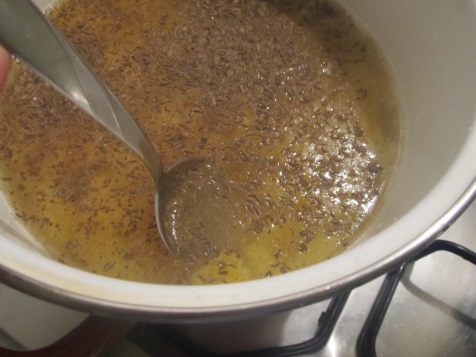 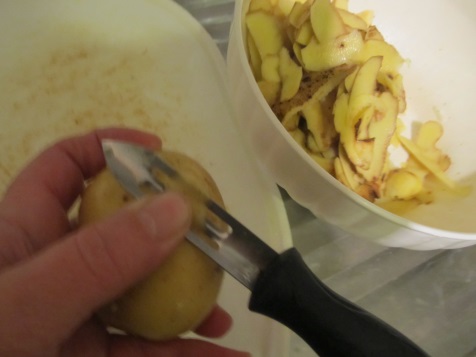 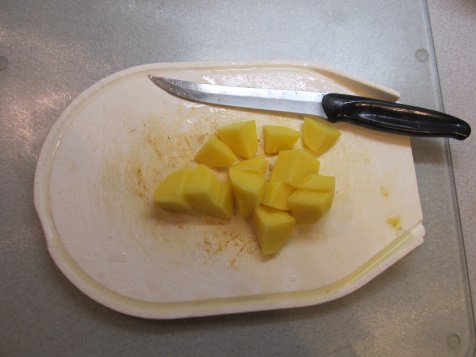 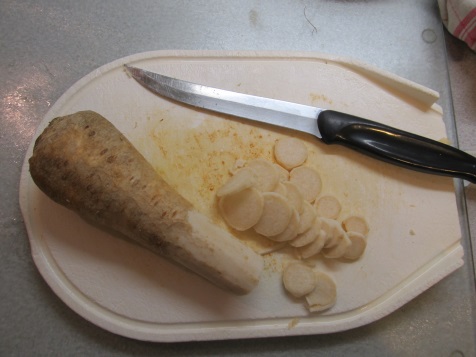 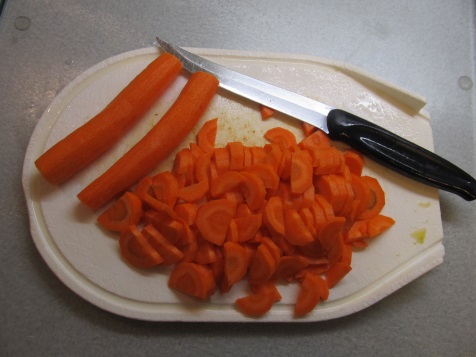 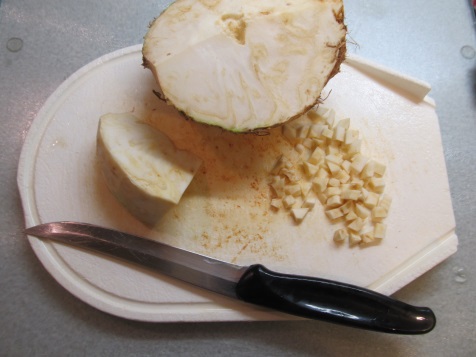 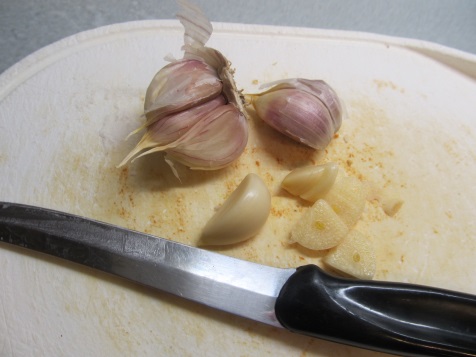 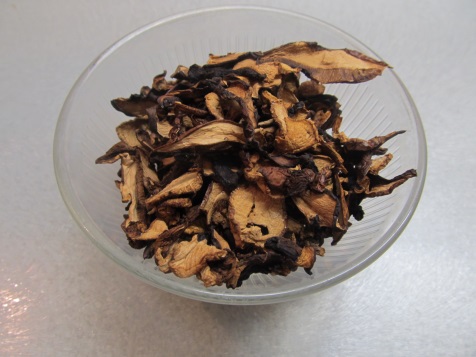 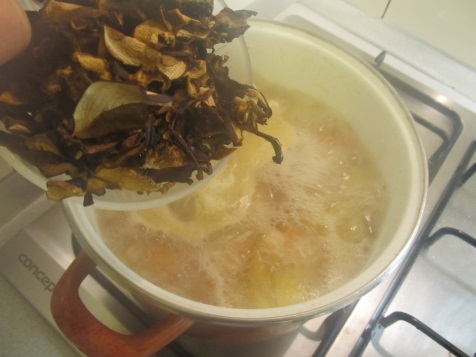 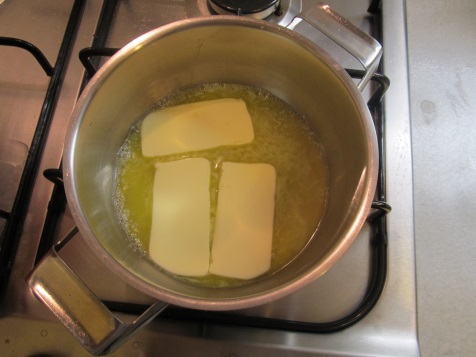 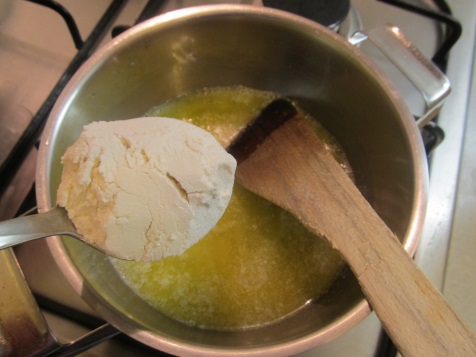 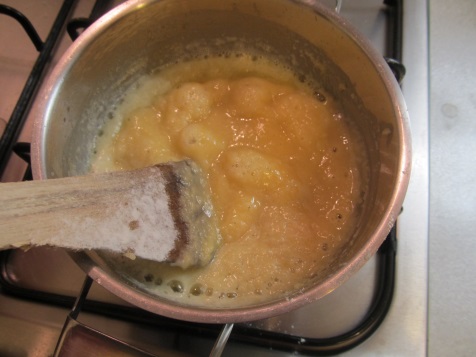 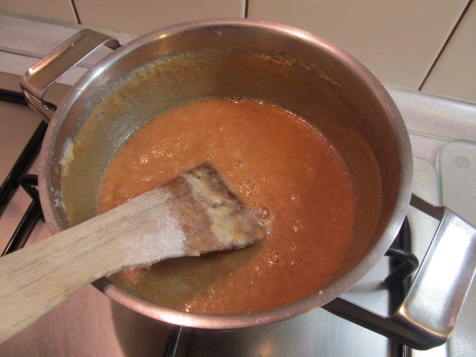 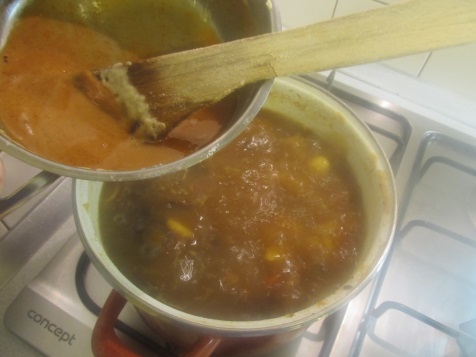 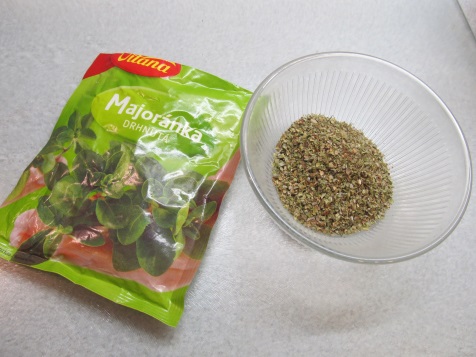 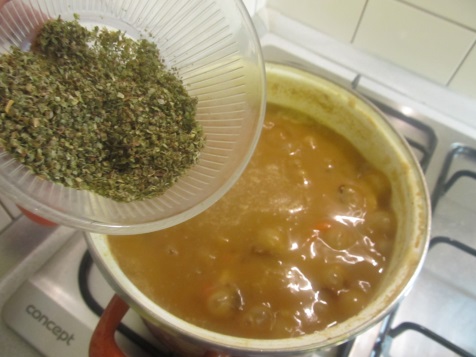 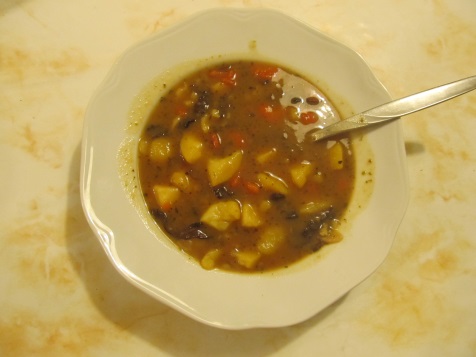  (Recipe and photos by Ondřej, GVM Czech Rep.)